Temat kompleksowy NASZEMORZE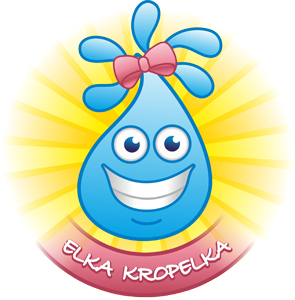 wtorek 9.06.2020Wędrująca woda  i Elka kropelka cele: -wzbogacenie w informacje dotyczące wody i jej znaczenia -poznanie właściwości wody poprzez działanie-eksperyment -ćw. spostrzegawczości  wzrokowej -ćwiczenia w czytaniu krótkich tekstów1.Przedstawiam Wam Elkę kropelkę ,która opowie Wam o znaczeniu wody na ziemi .Rodzicu przeczytaj teksty dziecku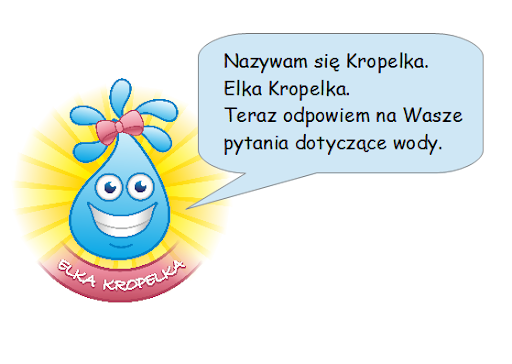 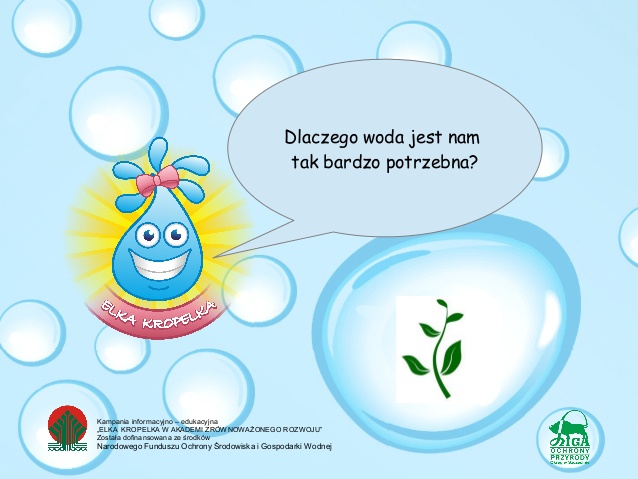 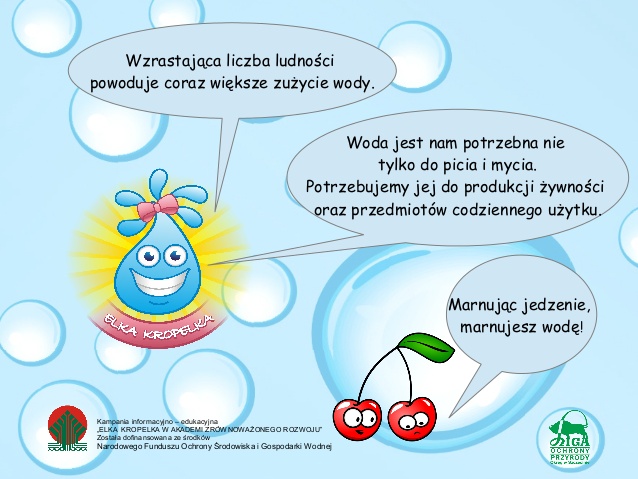 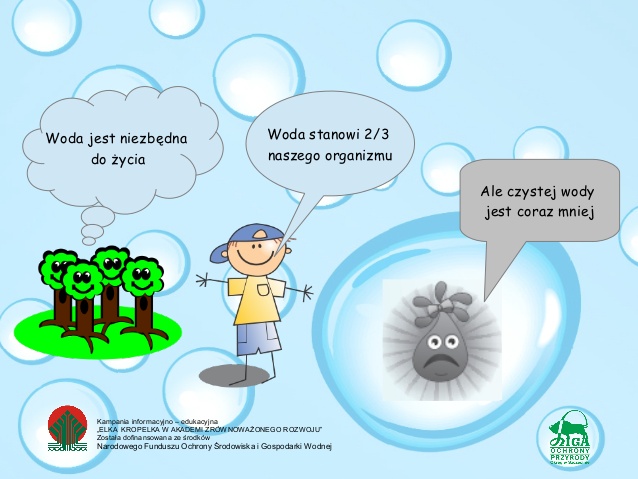 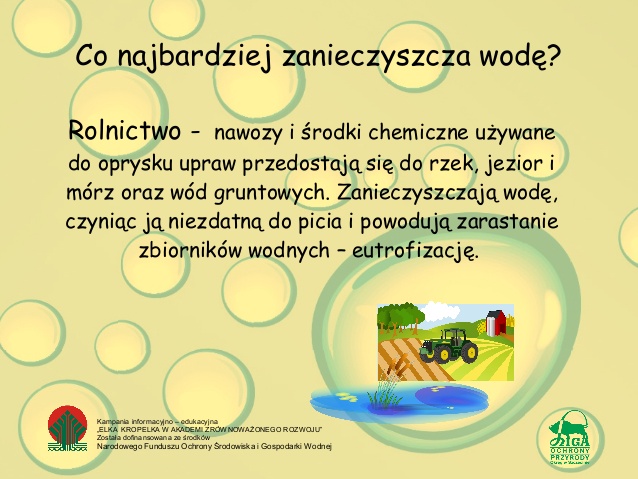 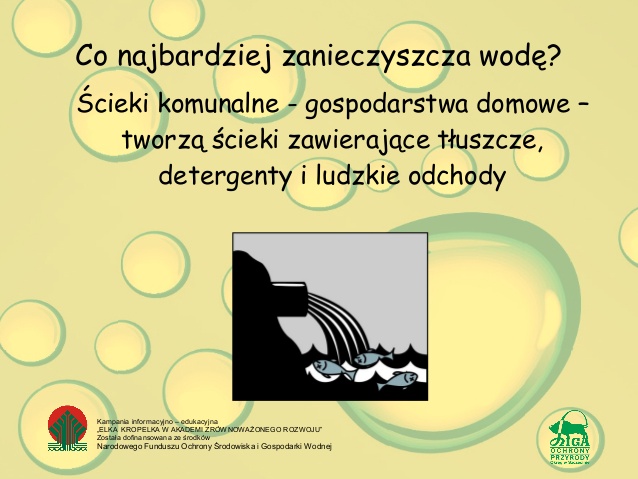 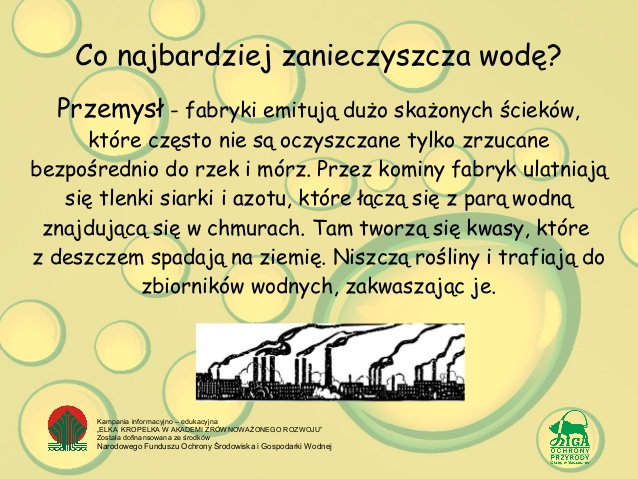 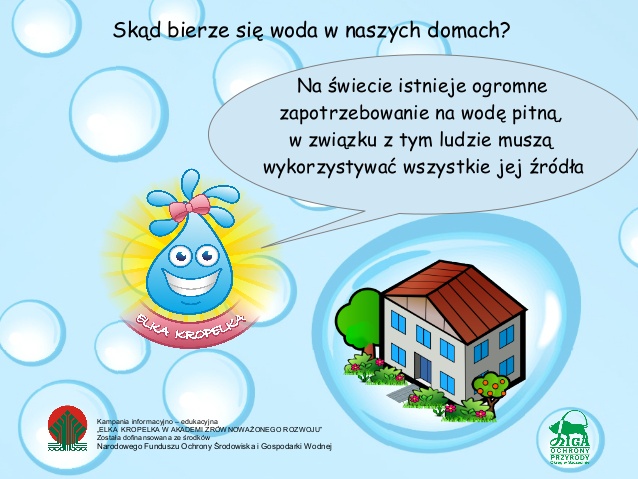 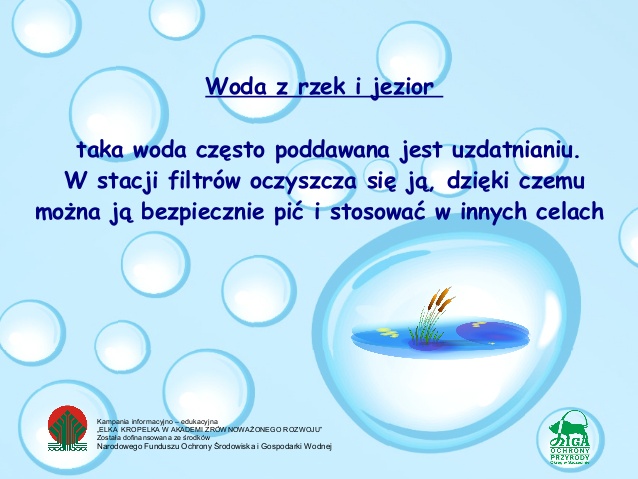 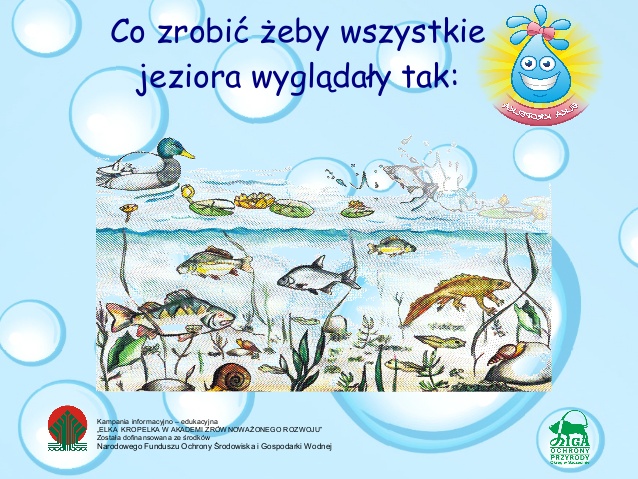 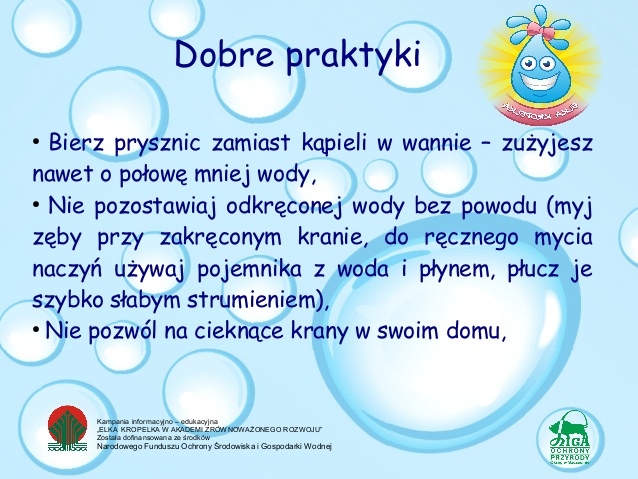 2.Poznaliście juz Elkę -kropelkę ,myślę ,ze wiele Wam wytłumaczyła .Czas na nowe zadania 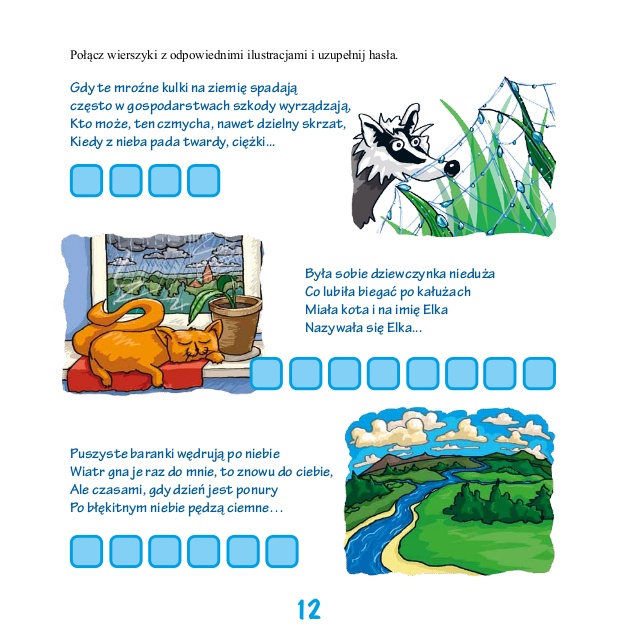 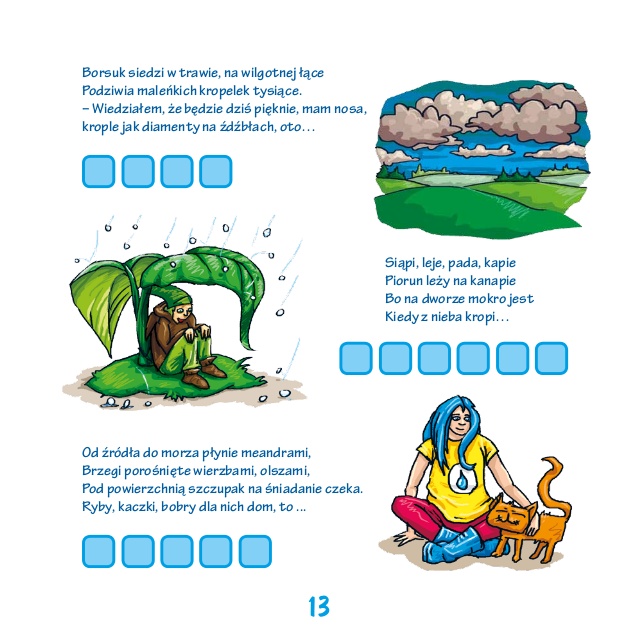 3.Czas na doświadczenie-eksperyment "Wędrująca woda"https://www.youtube.com/watch?v=CjqoJpTWK44  (skopiuj link do przegladarki)4.Przeczytaj :  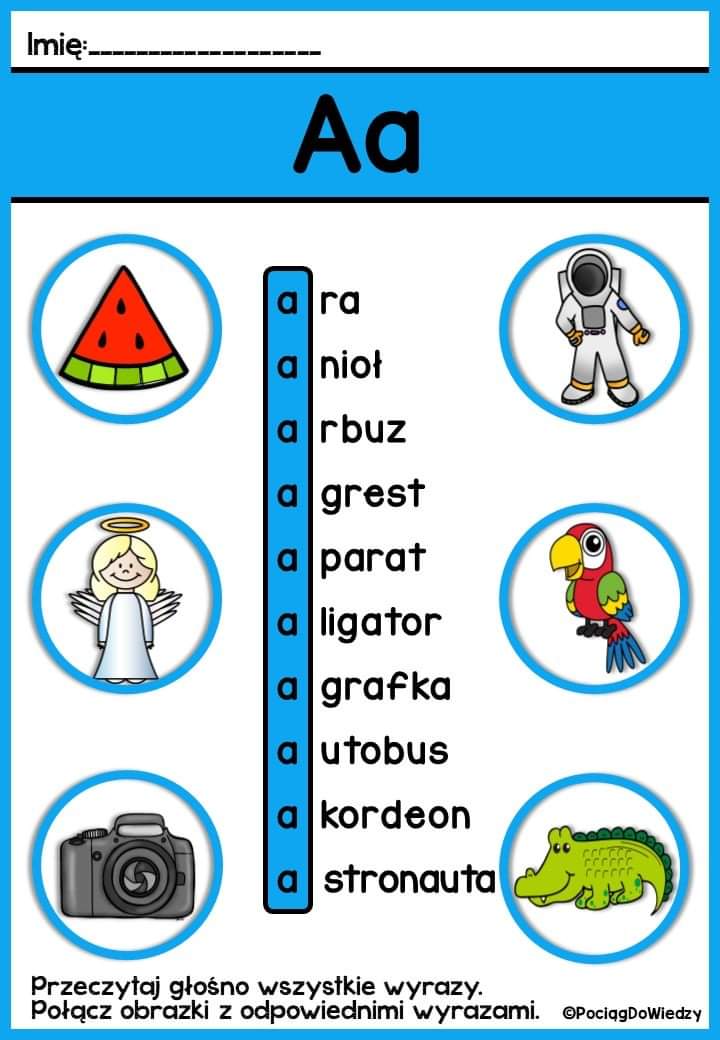 Wykonaj zadanie .Podczas pracy proponujemy wysłuchać  piosenki -pląsuPOWODZENIA!!!!!!!!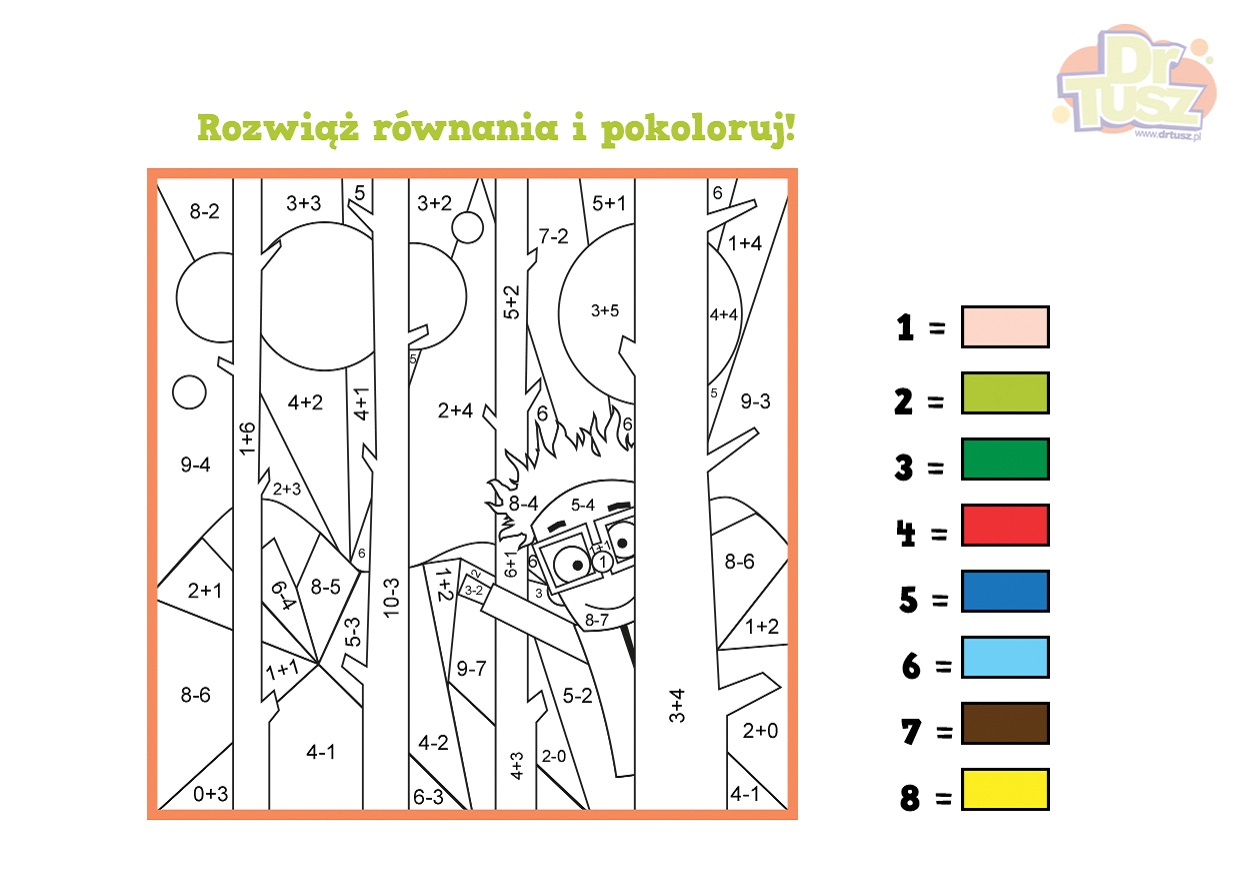 Przykład informacji zwrotnej do nauczycielaPrzykłady informacji zwrotnej:Imię i nazwisko dziecka: .............................................................Data:  9.06.2020 (wtorek )Proszę wpisać TAK lub NIE1. Dziecko wysłuchało wiadomości o wodzie……….2 Dziecko rozwiązało  zagadki……..3.Dziecko wykonało eksperyment z wodą......4.Dziecko przeczytało wyrazy………5.Dziecko wykonało zadanie matematyczne ......6. Dziecko  wysłuchało piosenki…..W przypadku kart pracy i prac plastycznych  najlepiej zrobić zdjęcie i przesłać na adres mailowy. Pamiętajcie Drodzy Rodzice, że dzieci dopiero się uczą i mają prawo popełniać błędy. ;-), ich prace nie muszą być  „jak z obrazka”Informację zwrotną przesyłajcie proszę na e-mail grupowy: calineczka2020zostanwdomu@gmail.comJeśli nie macie takiej możliwości to można skorzystać z  Messenger: Aneta Roga lub Bernadeta Niełacna Informację zwrotną można przesyłać raz w tygodniu, ale musi ona zawierać opis każdego dnia. To Państwo decydujecie , czy wysyłacie informację codziennie czy raz w tygodniu (zbiorową).